PLÁN – ŘÍJEN – 4MPLÁN – ŘÍJEN – 4M25.10. Ředitelské volno26.10. – 27.10. podzimní prázdniny28.10. – Státní svátek 31.10. NEPLAVEME – sanitární den – děti si přinesou oblečení na tělocvik25.10. Ředitelské volno26.10. – 27.10. podzimní prázdniny28.10. – Státní svátek 31.10. NEPLAVEME – sanitární den – děti si přinesou oblečení na tělocvik7.10. – Návštěva KHS – Sraz v 7:10 hod ve škole nebo 7:20 hod u pošty!Po příjezdu do školy bude vlastivěda. Nebude čtenářská dílna.Protože díky různým akcím jsme přišli o několik hodin VLASTIVĚDY, bude tento měsíc vlastivěda též v úterý poslední hodinu. Děti si přinesou učebnice a sešity.7.10. – Návštěva KHS – Sraz v 7:10 hod ve škole nebo 7:20 hod u pošty!Po příjezdu do školy bude vlastivěda. Nebude čtenářská dílna.Protože díky různým akcím jsme přišli o několik hodin VLASTIVĚDY, bude tento měsíc vlastivěda též v úterý poslední hodinu. Děti si přinesou učebnice a sešity.UČIVOUČIVOČeský jazykNauka o slově. Stavba slova. Slovní druhy. Zvuková a psaná podoba slov. Slova souznačná a slova protikladná. Slova jednoznačná a slova mnohoznačná.  Slova spisovná a slova nespisovná. Slova citově zabarvená.Shrnutí – Nauka o slově sloh Bohatost vyjadřování. Vyprávění podle obrázkové osnovy.Čtenářské dílny.ČTENÍ – denně vlastní knihu – hlasité i tiché čtení (ve škole budeme číst ze školní učebnice, kterou si děti nebudou nosit domu). 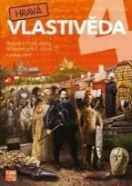  Staré pověsti české- praotec Čech- kněžna Libuše- Krok a jeho tři dcery- Přemysl OráčMATEMATIKAPřírodověda PODNEBNÉ PÁSY – typické znaky prostředí, klima, třídění organismů a jejich uzpůsobení prostředí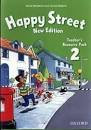 Lekce 2 – Happy familiesINFORMATIKA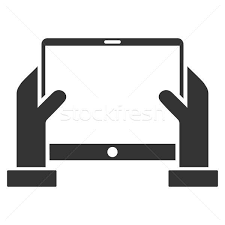   Kreslení čar, editace textu.